KAROL PAHORBIOGRAFIJAKarol Pahor je bil skladatelj rojen 6.7. 1896 Vrdela v Trstu. Študiral je violino v Bologni in bil učenec S. Osterca (radikalen izpovedovalec moderne) v kompoziciji. Zvesto, skoraj stopnjevalno, je sledil znanju, ki si ga je pridobival pri svojem učitelju. Prelival ga je v svoje skladbe, pri tem pa se trudil, da bi se izrazno kar najbolj individualiziral. V svoji zreli dobi je postal zmernejši, toda ni opustil temeljnih smernic, ki si jih je prisvojil izhodiščno. Svojo, novemu privrženo orientacijo je razločno nakazal v prvem (1935) in drugem (1938) godalnem kvartetu ter Pihalnemu triu (1939). Poučeval je glasbo v Mariboru od leta 1954 - 1966 in bil profesor na akademiji za glasbo v Ljubljani. Bil je pristaš radikalnih estetskih gledališč, pozneje po vrnitvi iz partizanov, kjer je vodil Invalidski pevski zbor (1944 - 1945), pa je svoja dela zvečine gradil na prvinah ljudske glasbe. Poleg belokranjskega in prekmurskega melosa pa je najbolj privlačila istrska melodika, v katero je segel duhovito, tehnično in oblikovno jasno, izrazno prepleteno z lastno čustvenostjo. Posebno se je odlikoval v vokalni glasbi. Zelo priljubljene so tudi njegove antologijske zborovske skladbe, ki jih odlikujeta iskrena čustvena toplina (Očenaš hlapca Jerneja). »Tri koncertne etude« za orkester (1954) in Istrijanka (1956) obsegajoča 15 plesnih miniatur za simfonična pihala. Pahorjev opus sicer ni bil obsežen, vendar je prepričevalno dokazal intenzivno, doživeto avtorjevo invencijo in poudarjen smisel za formo. Leta 1969 je bil dobitnik Prešernove nagrade.Umrl je 25.11. 1974 v Ljubljani.DELA:Orkestralna: Tuje življenjeSimfonična pesnitev: Istrijanka za pihalni orkester, Tri koncertne etude, Tri istrske predigre za klavir in orkester, Simfonija v slogu diatonike.Komorna: 2 godalna kvarteta (1935), Pihalni trio (1939).Klavirska: Tri arabeske (1937), Slovenska suita (1943-44), Tri etude (1948), Petdeset ugank (1953).Vokalna: Zborovske pesmi: Očenaš hlapca Jerneja,Na juriš (1934), Komandant Stane (1944), Belokranjske otroške pesmi za otroško zbirko (1956), Pesmi za otroški glas in klavir (1955).LITERATURA-Leksikoni Cankarjeve založbe:Glasbeniki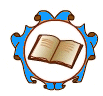 